Челябинская область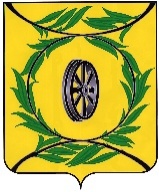 СОБРАНИЕ ДЕПУТАТОВ КАРТАЛИНСКОГО МУНИЦИПАЛЬНОГО РАЙОНАРЕШЕНИЕот 19 декабря 2019 года № 740                        Об утверждении Порядка принятия решения о применении мер ответственности к депутату, члену выборного органа местного самоуправления, выборному должностному лицу местного самоуправления, представившим недостоверные или неполные сведения о своих доходах, расходах, об имуществе и обязательствах имущественного характера, а также сведения о доходах, расходах, об имуществе и обязательствах имущественного характера своих супруги (супруга) и несовершеннолетних детей, если искажение этих сведений является несущественнымВ соответствии с Федеральными законами от 06.10.2003№131-ФЗ «Об общих принципах организации местного самоуправления в Российской Федерации», от 25.12.2008 № 273-ФЗ «О противодействии коррупции», Законом Челябинской области от 29.01.2009 г. №353-ЗО «О противодействии коррупции в Челябинской области», Уставом Карталинского муниципального района,  Собрание депутатов Карталинского муниципального района РЕШАЕТ:1. Утвердить прилагаемый Порядок принятия решения о применении мер ответственности к депутату, члену выборного органа местного самоуправления, выборному должностному лицу местного самоуправления, представившим недостоверные или неполные сведения о своих доходах, расходах, об имуществе и обязательствах имущественного характера, а также сведения о доходах, расходах, об имуществе и обязательствах имущественного характера своих супруги (супруга) и несовершеннолетних детей, если искажение этих сведений является несущественным.2. Настоящее решение направить администрации Карталинского муниципального района для опубликования в средствах массовой информации.3. Настоящее решение разместить на официальном сайте администрации Карталинского муниципального района в сети Интернет. 4. Настоящее решение вступает в силу со дня его официального опубликования.Председатель Собрания депутатовКарталинского муниципального района		                              В.К. ДемедюкУТВЕРЖДЕН решением Собрание депутатов Карталинского муниципального районаот 19 декабря 2019 года № 740Порядок принятия решения о применении мер ответственности к депутату, члену выборного органа местного самоуправления, выборному должностному лицу местного самоуправления, представившим недостоверные или неполные сведения о своих доходах, расходах, об имуществе и обязательствах имущественного характера, а также сведения о доходах, расходах, об имуществе и обязательствах имущественного характера своих супруги (супруга) и несовершеннолетних детей, если искажение этих сведений является несущественным1. Порядок принятия решения о применении к депутату, члену выборного органа местного самоуправления, выборному должностному лицу местного самоуправления мер ответственности, указанных в части 7.3-1 статьи 40 Федерального закона «Об общих принципах организации местного самоуправления в Российской Федерации» (далее – Порядок) разработан в соответствии со ст. 7.3-2 Федерального закона от 06.10.2003 №131-ФЗ «Об общих принципах организации местного самоуправления в Российской Федерации», ст. 3-2, 3-6 Закона Челябинской области от 29.01.2009 №353-ЗО «О противодействии коррупции в Челябинской области» и определяет процедуру принятия решения о применении мер ответственности к депутату, члену выборного органа местного самоуправления, выборному должностному лицу местного самоуправления (далее – лицо, замещающее муниципальную должность), представившим недостоверные или неполные сведения о своих доходах, расходах, об имуществе и обязательствах имущественного характера, а также сведения о доходах, расходах, об имуществе и обязательствах имущественного характера своих супруги (супруга) и несовершеннолетних детей (далее – сведения о доходах), если искажение этих сведений является несущественным.2. В соответствии с частью 7.3-1 статьи 40 Федерального закона от 06.10.2003 №131-ФЗ «Об общих принципах организации местного самоуправления в Российской Федерации» к лицу, замещающему муниципальную должность, представившему недостоверные или неполные сведения о доходах, если искажение этих сведений является несущественным, могут быть применены следующие меры ответственности:1) предупреждение;2) освобождение депутата, члена выборного органа местного самоуправления от должности в представительном органе муниципального образования, выборном органе местного самоуправления с лишением права занимать должности в представительном органе муниципального образования, выборном органе местного самоуправления до прекращения срока его полномочий;3) освобождение от осуществления полномочий на постоянной основе с лишением права осуществлять полномочия на постоянной основе до прекращения срока его полномочий;4) запрет занимать должности в представительном органе муниципального образования, выборном органе местного самоуправления до прекращения срока его полномочий;5) запрет исполнять полномочия на постоянной основе до прекращения срока его полномочий.3. Решение о применении мер ответственности, предусмотренных в пункте 2 настоящего Порядка (далее – меры ответственности), принимается Собранием депутатов Карталинского муниципального района. Указанное решение принимается отдельно в отношении каждого лица, замещающего муниципальную должность.4. При поступлении в Собрание депутатов Карталинского муниципального района заявления Губернатора Челябинской области, предусмотренного пунктом 11 статьи 3-6 Закона Челябинской области от 29.01.2009 №353-ЗО «О противодействии коррупции в Челябинской области» (далее - заявление), председатель Собрания депутатов Карталинского муниципального района в течение трех рабочих дней направляет заявление в Комиссию по контролю за достоверностью сведений о доходах, расходах, об имуществе и обязательствах имущественного характера (далее – Комиссия) для рассмотрения вопроса о применении к лицу, замещающему муниципальную должность, меры ответственности.5. Председатель Комиссии при поступлении к нему в установленном порядке заявления:1) назначает дату заседания Комиссии, при этом заседание Комиссии должно состояться позднее 20 дней со дня поступления заявления;2)  организует ознакомление лица, замещающего муниципальную должность, с поступившим заявлением, а также о дате, времени и месте его рассмотрения;3) предлагает лицу, в отношении которого поступило заявление, дать письменные пояснения по существу выявленных нарушений, которые будут оглашены при рассмотрении вопроса о применении меры ответственности Собранием депутатов Карталинского муниципального района.6.  Заседание Комиссии проводится, как правило, в присутствии лица, замещающего муниципальную должность, в отношении которого рассматривается заявление.Заседания Комиссии могут проводиться в отсутствие лица, замещающего муниципальную должность, в случае:а) наличия письменного заявления лица, замещающего муниципальную должность, о проведение заседания Комиссии в его отсутствие;б) неявки на заседание Комиссии лица, замещающего муниципальную должность, надлежащим образом извещенного о времени и месте его проведения и намеревавшегося лично присутствовать на заседании комиссии.7. На заседании Комиссии заслушиваются пояснения лица, замещающего муниципальную должность, рассматриваются материалы по существу заявления, а также дополнительные материалы.8. При определении меры ответственности Комиссией учитываются:1) характер совершенного коррупционного правонарушения, его тяжесть, обстоятельства, при которых оно совершено;2) предшествующие результаты исполнения лицом, замещающим муниципальную должность, своих должностных обязанностей (полномочий), соблюдение им других ограничений и запретов, требований о предотвращении или об урегулировании конфликта интересов и исполнение им обязанностей, установленных в целях противодействия коррупции.9. Комиссия рассматривает все обстоятельства, являющиеся основанием для применения меры ответственности к лицу, замещающему муниципальную должность, и направляет рекомендации Собранию депутатов Карталинского муниципального района для принятия решения о применении меры ответственности.10. Протокол заседания Комиссии в течение трех рабочих дней направляется в Собрание депутатов Карталинского муниципального района для включения вопроса в повестку ближайшего заседания Собрания депутатов Карталинского муниципального района.11. Вопрос о применении к лицу, замещающему муниципальную должность, меры ответственности, рассматривается на заседании Собрания депутатов Карталинского муниципального района в соответствии с Регламентом Собрания депутатов Карталинского муниципального района.12. В ходе рассмотрения вопроса о применении меры ответственности председатель (председательствующий на заседании) Собрания депутатов Карталинского муниципального района:1) оглашает поступившее заявление;2) разъясняет присутствующим депутатам недопустимость конфликта интересов при рассмотрении вопроса о применении меры ответственности и предлагает указать наличие такого факта у лиц, присутствующих на заседании, при его наличии самоустраниться, либо предлагает депутатам Собрания депутатов Карталинского муниципального района разрешить вопрос об отстранении от принятия решения о применении меры ответственности депутата, имеющего конфликт интересов;3) объявляет о наличии кворума для решения вопроса о применении меры ответственности;4) оглашает письменные пояснения лица, в отношении которого поступило заявление и предлагает ему выступить по рассматриваемому вопросу;5) предлагает депутатам и иным лицам, присутствующим на заседании Собрания депутатов Карталинского муниципального района, высказать мнения относительно рассматриваемого вопроса;6) объявляет о начале голосования;7) после оглашения результатов принятого решения о применении меры ответственности разъясняет сроки его изготовления и опубликования.13. Решение о применении к лицу, замещающему муниципальную должность, меры ответственности принимается большинством голосов от установленной численности депутатов Собрания депутатов Карталинского муниципального района. 14. В решении о применении к лицу, замещающему муниципальную должность, меры ответственности указываются основание его применения и соответствующий пункт части 7.3-1 статьи 40 Федерального закона от 06.10.2003 № 131-ФЗ «Об общих принципах организации местного самоуправления в Российской Федерации». 15. Копия принятого решения должна быть вручена под роспись либо направлена по почте указанному лицу не позднее 3 рабочих дней с момента принятия.16. Лицо, замещающее муниципальную должность, вправе обжаловать решение о применении к нему меры ответственности в судебном порядке.17. Решение Собрания депутатов Карталинского муниципального района о применении к лицу, замещающему муниципальную должность, меры ответственности подлежит опубликованию в средствах массовой информации и размещается на официальном сайте администрации Карталинского муниципального района в информационно-телекоммуникационной сети «Интернет».18. Информация о принятом решении направляется Губернатору Челябинской области в течение пяти рабочих дней со дня принятия решения.